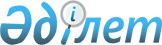 О внесении изменений и дополнений в некоторые решения Правительства Республики Казахстан
					
			Утративший силу
			
			
		
					Постановление Правительства Республики Казахстан от 9 июня 2011 года № 648. Утратило силу постановлением Правительства Республики Казахстан от 24 февраля 2014 года № 129      Сноска. Утратило силу постановлением Правительства РК от 24.02.2014 № 129 (вводится в действие со дня его первого официального опубликования).

      Правительство Республики Казахстан ПОСТАНОВЛЯЕТ:



      1. Утвердить прилагаемые изменения и дополнения, которые вносятся в некоторые решения Правительства Республики Казахстан.



      2. Настоящее постановление вводится в действие со дня подписания, за исключением пунктов 1 и 5 изменений и дополнений, которые вносятся в некоторые решения Правительства Республики Казахстан, которые вводятся в действие с 1 января 2012 года, и подлежит официальному опубликованию.      Премьер-Министр

      Республики Казахстан                       К. Масимов

Утверждены         

постановлением Правительства

Республики Казахстан   

от 9 июня 2011 года № 648  

Изменения и дополнения, которые вносятся в некоторые решения

Правительства Республики Казахстан

      Примечание РЦПИ!

      Пункт 1 вводится в действие с 01.01.2012 (см. п. 2).

      1. В постановлении Правительства Республики Казахстан от 26 августа 1998 года № 803 "Об утверждении Правил исчисления выслуги лет военнослужащим, сотрудникам органов внутренних дел, финансовой полиции, государственной противопожарной службы, уголовно-исполнительной системы Министерства юстиции Республики Казахстан, назначения и выплаты единовременных пособий" (САПП Республики Казахстан, 1998 г., № 29, ст. 255):



      заголовок изложить в следующей редакции:

      "Об утверждении Правил исчисления выслуги лет военнослужащим, сотрудникам правоохранительных органов, а также лицам, права которых иметь воинские или специальные звания, классные чины и носить форменную одежду упразднены с 1 января 2012 года, назначения и выплаты единовременных пособий";



      пункт 1 изложить в следующей редакции:

      "1. Утвердить прилагаемые Правила исчисления выслуги лет военнослужащим, сотрудникам правоохранительных органов, а также лицам, права которых иметь воинские или специальные звания, классные чины и носить форменную одежду упразднены с 1 января 2012 года, назначения и выплаты единовременных пособий.";



      в Правилах исчисления выслуги лет военнослужащим, сотрудникам органов внутренних дел, финансовой полиции, государственной противопожарной службы, уголовно-исполнительной системы Министерства юстиции Республики Казахстан, назначения и выплаты единовременных пособий:



      заголовок изложить в следующей редакции:

      "Правила исчисления выслуги лет военнослужащим, сотрудникам правоохранительных органов, а также лицам, права которых иметь воинские или специальные звания, классные чины и носить форменную одежду упразднены с 1 января 2012 года, назначения и выплаты единовременных пособий";



      преамбулу изложить в следующей редакции:

      "В соответствии со статьей 62 Закона Республики Казахстан от 20 июня 1997 года "О пенсионном обеспечении в Республике Казахстан" настоящие Правила определяют порядок исчисления выслуги лет для назначения пенсии военнослужащим, сотрудникам правоохранительных органов, которым присвоены специальные звания, классные чины, за исключением таможенных органов, а также лицам, права которых иметь воинские или специальные звания, классные чины и носить форменную одежду упразднены с 1 января 2012 года. Также настоящими Правилами определяются назначение и выплата единовременных пособий.";



      в пункте 1:



      абзац второй изложить в следующей редакции:

      "действительная и контрактная военная служба в Вооруженных Силах, органах национальной безопасности, других войсках и воинских формированиях Республики Казахстан и бывшего СССР, государств - участников Содружества Независимых Государств и Объединенных Вооруженных Силах этого Содружества. Выслуга лет исчисляется в порядке, установленном законодательством соответствующих государств, на территории которых военнослужащие и сотрудники органов прокуратуры, внутренних дел, финансовой полиции (налоговой полиции (милиции), государственной противопожарной службы, уголовно-исполнительной системы Министерства юстиции проходили службу, если иное не установлено международными соглашениями;";



      абзац четвертый изложить в следующей редакции:

      "служба в органах прокуратуры, внутренних дел, государственной противопожарной службы, уголовно-исполнительной системы Министерства юстиции, в том числе бывшего СССР и государств - участников Содружества Независимых Государств, бывшего Государственного следственного комитета Республики Казахстан в должностях офицерского, начальствующего и рядового состава (в том числе в должностях стажеров) - со дня назначения на должность;";



      абзац шестой изложить в следующей редакции:

      "время работы в представительных и исполнительных органах, ведомствах, учреждениях и организациях в случаях направления Правительством Республики Казахстан, с оставлением на военной службе или на службе в органах прокуратуры, внутренних дел, финансовой полиции (налоговой полиции (милиции), государственной противопожарной службы, уголовно-исполнительной системы Министерства юстиции и бывшего Государственного следственного комитета Республики Казахстан;";



      абзац девятый изложить в следующей редакции:

      "время работы в судебных органах в случаях их перехода на службу в органы прокуратуры, внутренних дел, финансовой полиции (налоговой полиции (милиции), государственной противопожарной службы, уголовно-исполнительной системы Министерства юстиции, национальной безопасности, а также бывшего Государственного следственного комитета в качестве прокуроров, штатных дознавателей и следственных работников;";



      дополнить абзацем семнадцатым следующего содержания:

      "Служба лиц, права которых иметь воинские или специальные звания, классные чины и носить форменную одежду упразднены с 1 января 2012 года, на должностях административных государственных служащих и гражданских служащих в Вооруженных Силах, других войсках и воинских формированиях Республики Казахстан, органах национальной безопасности, правоохранительных органах, за исключением таможенных органов, с 1 января 2012 года.";



      пункт 2 изложить в следующей редакции:

      "2. При определении выслуги лет офицерам, прапорщикам, мичманам и военнослужащим сверхсрочной службы, лицам начальствующего и рядового состава органов внутренних дел, финансовой полиции (налоговой полиции (милиции), государственной противопожарной службы, уголовно-исполнительной системы Министерства юстиции, бывшего Государственного следственного комитета, других войск и воинских формирований, прокуратуры, которые были необоснованно уволены со службы до достижения предельного возраста состояния на военной службе, а в последующем при отсутствии ограничений к службе по состоянию здоровья восстановлены на службе в связи с признанием увольнения незаконным по решению Министра обороны, Министра внутренних дел, Председателя Агентства Республики Казахстан по борьбе с экономической и коррупционной преступностью (финансовая полиция) (Агентства финансовой полиции Республики Казахстан, Комитета налоговой полиции (милиции), Министра по чрезвычайным ситуациям Республики Казахстан, Министра юстиции, Председателя Комитета национальной безопасности и должностных лиц других войск и воинских формирований Республики Казахстан, Генерального прокурора, в выслугу лет для назначения пенсии может быть засчитано время перерыва в службе, в течение которого они не работали.";



      абзац первый пункта 3 изложить в следующей редакции:

      "3. В выслугу лет для назначения пенсий военнослужащим, лицам начальствующего и рядового состава органов внутренних дел, финансовой полиции (налоговой полиции (милиции), государственной противопожарной службы, уголовно-исполнительной системы Министерства юстиции, бывшего  Государственного следственного комитета, прокуратуры, а также лицам, права которых иметь воинские или специальные звания, классные чины и носить форменную одежду упразднены с 1 января 2012 года, засчитывается на льготных условиях:";



      пункты 9, 10, 11, 12, 13 изложить в следующей редакции:

      "9. Присвоение военнослужащим, лицам начальствующего и рядового состава органов внутренних дел, финансовой полиции (налоговой полиции (милиции), государственной противопожарной службы, уголовно-исполнительной системы Министерства юстиции, прокуратуры в период их пребывания в запасе очередных воинских и специальных званий не является основанием для пересмотра ранее назначенных пенсий.

      10. Увольняемым со службы военнослужащим, лицам начальствующего и рядового состава органов внутренних дел, финансовой полиции (налоговой полиции (милиции), государственной противопожарной службы, уголовно-исполнительной системы Министерства юстиции Республики Казахстан, прокуратуры, а также лицам, права которых иметь воинские или специальные звания, классные чины и носить форменную одежду упразднены с 1 января 2012 года, выплачиваются единовременные пособия в следующем порядке и размерах:

      имеющим выслугу менее 10 лет и уволенным по болезни, ограниченному состоянию здоровья и сокращению штатов - трехмесячного денежного содержания;

      имеющим выслугу лет более 10 лет - в соответствии с Законом Республики Казахстан "О статусе и социальной защите военнослужащих и членов их семей".

      Военнослужащим, лицам начальствующего и рядового состава органов внутренних дел, финансовой полиции (налоговой полиции (милиции), государственной противопожарной службы Министерства по чрезвычайным ситуациям Республики Казахстан и уголовно-исполнительной системы Министерства юстиции, прокуратуры, а также лицам, права которых иметь воинские или специальные звания, классные чины и носить форменную одежду упразднены с 1 января 2012 года, уволенным со службы за совершение проступков, порочащих честь военнослужащего или начальствующего и рядового состава, либо в связи с осуждением за совершенное преступление (в том числе в связи с осуждением условно), единовременное пособие не выплачивается. Не подлежит выплате единовременное пособие также военнослужащим, уволенным с действительной военной службы в связи с переводом на службу в органы прокуратуры, внутренних дел, финансовой полиции (налоговой полиции (милиции), государственной противопожарной службы и уголовно-исполнительной системы Министерства юстиции, лицам начальствующего и рядового состава органов внутренних дел, финансовой полиции (налоговой полиции (милиции), государственной противопожарной службы, прокуратуры, зачисленным из этих органов на действительную военную службу либо в органы уголовно-исполнительной системы Министерства юстиции, лицам начальствующего и рядового состава органов уголовно-исполнительной системы Министерства юстиции, зачисленным на действительную военную службу либо в связи с переводом на службу в органы прокуратуры, внутренних дел, финансовой полиции (налоговой полиции (милиции), государственной противопожарной службы.

      11. Офицерам и лицам среднего, старшего и высшего начальствующего состава органов внутренних дел, финансовой полиции (налоговой полиции (милиции), государственной противопожарной службы, уголовно-исполнительной системы Министерства юстиции (кроме указанных в абзаце втором настоящего пункта), прокуратуры, уволенным со службы по возрасту, сокращению штатов, по болезни или ограниченному состоянию здоровья без права на пенсию, наряду с выплатой при увольнении единовременного пособия сохраняются в течение одного года со дня увольнения со службы выплаты оклада по воинскому или специальному званию, классному чину. При этом, если в течение указанного срока повышаются оклады по воинскому или специальному званию, классному чину военнослужащим и лицам начальствующего состава органов внутренних дел, финансовой полиции (налоговой полиции (милиции), государственной противопожарной службы, уголовно-исполнительной системы Министерства юстиции, прокуратуры, находящимся на службе, соответственно увеличиваются также размеры этих окладов, выплачиваемых и офицерам, лицам среднего, старшего и высшего начальствующего состава органов внутренних дел, финансовой полиции (налоговой полиции (милиции), государственной противопожарной службы, уголовно-исполнительной системы Министерства юстиции, прокуратуры до истечения одного года после увольнения со службы.

      Офицерам и лицам среднего, старшего и высшего начальствующего состава органов внутренних дел, финансовой полиции (налоговой полиции (милиции), государственной противопожарной службы, уголовно-исполнительной системы Министерства юстиции, прокуратуры, работавшим перед увольнением со службы в представительных и исполнительных органах Республики Казахстан, ведомствах, учреждениях и организациях и оставшимся после увольнения на прежней работе, а также офицерам, состоящим на действительной военной службе по призыву на 2-3 года, оклад по воинскому или специальному званию, классному чину в течение одного года со дня увольнения со службы выплате не подлежит.

      12. Единовременное пособие, предусмотренное пунктом 10 настоящих Правил, исчислять:

      офицерам и лицам среднего, старшего и высшего начальствующего состава органов внутренних дел, финансовой полиции (налоговой полиции (милиции), государственной противопожарной службы, уголовно-исполнительной системы Министерства юстиции, прокуратуры - из окладов, выплачиваемых по последней штатной должности, воинскому или специальному званию, классному чину на день увольнения со службы;

      прапорщикам, мичманам и военнослужащим сверхсрочной службы, военной службы по контракту, лицам младшего начальствующего и рядового состава органов внутренних дел, финансовой полиции (налоговой полиции (милиции), государственной противопожарной службы, уголовно-исполнительной системы Министерства юстиции, прокуратуры - из окладов, выплачиваемых по последней штатной должности, воинскому или специальному званию, классному чину на день увольнения со службы, а не получавшим оклада по воинскому или специальному званию, классному чину - из должностного оклада, выплачиваемого по занимаемой на день увольнения со службы должности;

      лицам, права которых иметь воинские или специальные звания, классные чины и носить форменную одежду упразднены с 1 января 2012 года - из должностного оклада, выплачиваемого по последней штатной должности, окладу (доплате) по воинскому (специальному) званию, классному чину присвоенному до упразднения права иметь воинское или специальное звание, классный чин соответствующее действующему размеру оклада (доплаты).

      Военнослужащим, лицам начальствующего и рядового состава правоохранительных органов, за исключением таможенных органов, а также лицам, права которых иметь воинские или специальные звания, классные чины и носить форменную одежду упразднены с 1 января 2012 года, уволенным с выплатой единовременного пособия и зачисленным вновь на службу с присвоением воинского (специального звания) или классного чина, для определения размера единовременного пособия при последующем увольнении принимается период службы, за который выплата единовременного пособия не производилась.

      13. Членам семьи умерших пенсионеров из числа военнослужащих, лиц начальствующего и рядового состава органов внутренних дел, финансовой полиции (налоговой полиции (милиции), государственной противопожарной службы, уголовно-исполнительной системы Министерства юстиции, прокуратуры, а также лиц, права которых иметь воинские или специальные звания, классные чины и носить форменную одежду упразднены с 1 января 2012 года, независимо от назначения пособия по случаю потери кормильца, выплачивать единовременные пособия: жене (мужу) - в размере трехмесячной пенсии кормильца и на каждого нетрудоспособного члена семьи - в размере месячной пенсии кормильца, выплачивающейся ему ко дню смерти.

      При определении размера единовременного пособия, предусмотренного настоящим пунктом, в число членов семьи, имеющих право на пособие, включаются: жена (муж) независимо от возраста и трудоспособности; дети, не достигшие 18 лет или старше этого возраста, если они стали инвалидами до достижения 18 лет или являлись на день смерти кормильца учащимися очных учебных заведений и не достигли 23-летнего возраста; состоящие на иждивении умершего родители, достигшие установленного законодательством пенсионного возраста, либо являющиеся инвалидами.";



      заголовок приложения 1 изложить в следующей редакции:

      "Перечень местностей, в которых служба военнослужащих, сотрудников правоохранительных органов, которым присвоены специальные звания, классные чины, за исключением таможенных органов, а также лиц, права которых иметь воинские или специальные звания, классные чины и носить форменную одежду упразднены с 1 января 2012 года, засчитывается на льготных условиях при назначении пенсий за выслугу лет";



      заголовок приложения 2 изложить в следующей редакции:

      "Перечень лиц офицерского состава, прапорщиков, мичманов и военнослужащих сверхсрочной службы, лиц начальствующего и рядового состава правоохранительных органов, которым присвоены специальные звания, классные чины, за исключением таможенных органов, а также лиц, права которых иметь воинские или специальные звания, классные чины и носить форменную одежду упразднены с 1 января 2012 года, служба которых при назначении пенсий за выслугу лет засчитывается на льготных условиях".



      2. Утратил силу постановлением Правительства РК от 18.10.2013 № 1116 (вводится в действие по истечении десяти календарных дней со дня официального опубликования).



      3. Утратил силу постановлением Правительства РК от 02.10.2013 № 1042 (вводится в действие по истечении десяти календарных дней после первого официального опубликования).



      4. Утратил силу постановлением Правительства РК от 26.08.2013 № 848 (вводится в действие по истечении десяти календарных дней после первого официального опубликования).



      5. Утратил силу постановлением Правительства РК от 31.12.2013 № 1500 (вводится в действие со дня его первого официального опубликования).
					© 2012. РГП на ПХВ «Институт законодательства и правовой информации Республики Казахстан» Министерства юстиции Республики Казахстан
				